CIRCULAR EXTERNA24 de noviembre de 2021A TODAS LAS ENTIDADES SUPERVISADAS POR LA SUPERINTENDENCIA GENERAL DE ENTIDADES FINANCIERAS Y AL PUBLICO EN GENERALSe informa que:Por motivo de las fechas festivas de fin y principio de año, nuestras oficinas permanecerán cerradas al público entre el 27 al 31 de diciembre del 2021,  ambos días incluidos.Retornaremos a las labores en el horario habitual a partir del 03 de enero de 2022.Atentamente,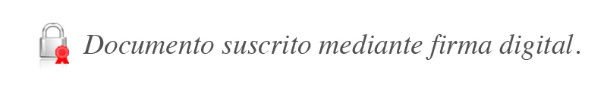 José Armando Fallas Martínez Intendente GeneralJAFM/VAD/mfq/empl